Дарсла мурад: Существительное тикрарбарес. Мурхьбиахъес прилагательноеличила багьуди. Прилагательноеби гъайлизир дузахъес бурсибарни. Дарган мезличи диги имцIадарес.Учитель: ИшбархIи нушала   г1ядатла  ах1енси  гьаргси дарс  саби.Учитель: ИшбархIи нуша  «Прилагательноела дунъялизи» аркьути сарра.Сегъунти гъайла бутIни даладая хIушани?Ученик: Дарган мезлизир лер вецIал гъайла бутIа: существительное, прилагательное, числительное, местоимение, глагол, наречие, послелог, союз, кесек, междометие.Учитель: Се баладая хIушани существительноеличила гъайла бутIа саблин? Бурая.Ученик: Существительное гъайла бутIа саби, суненира секIал чебиахъуси ва чи? се? ибти суалтала цалис жаваб лугуси. Масала: се? ручка, чи? учитель.Учитель: ГIяхIси саби, карии.  Гьанна иш суратличи хIеръили существительноеби декIардарая.( доскаличиб янила сурат лябкьян.)(ДурхIнани существительноеби дуру)Учитель: Иш суратлизир нушани чедаибти дахъал секIулти дурира. Гьана белгибирехIе сегъунти лишанти сарил илди секIултала. СекIа лишан чебиахъуси гъайла бутIалис се бикIуси?Ученик: СекIа лишан чебиахъуси гъайла бутIалис прилагательное или бикIар, суненира сегъуна? чиди? сецад? ибти суалтала цалис жаваб лугуси. Масала: ришт1аси рурси, чи? рурси, рурси сегъуна? ришт1аси.Учитель: АхIерти дурхIни, иш суратлизирти существительноебала лишанти дурахIе.(дурхIнала жавабти)Учитель: ГIяхIси саби, гIяхIси хIянчи саби. Учитель: Дарган мезла прилагательноебала чучи хасти морфологиялашалти лишантира лерти сари. Кьадар хIясибли дарсдикIар -си, -ил, -л суффиксуначил тамандирути ва чузиб жинсла гIяламат лебти прилагательноеби. Масала: халаси хъали – халати хъулри, балкIа ута – далкIа утни ва цархIилтира.Существительноеличил дарх хIедакIили сарицун дузахъухIели падежуни хIясибли дарсдикIар. Масала: У.п. биштIаси,А.п. биштIасили,Х.п. биштIасила, Л.п. биштIасилис, Б.п. биштIасиличил, Гь.п. биштIасиличила,С.п. биштIасиличибли,Гъ.п. биштIасиличи,Б.п. биштIасиличибяхI,П.п. биштIасиличиб,Д.п. биштIасиличибад.Прилагательное предложениелизиб имц1аливан определение биубли башар. Хасти анцIбукьуназиб прилагательное предложениела царх1ил членнира биубли башар (подлежащеели, объектли, дополнениели, сказуемоела бутIали.) Прилагательноела сунечи хасти суффиксунира лерти сари: -си, -а, -л, -ил, -ан, -ен, -ян, -кан ва ц. Масала: цIуба, жагаси, цархIил ва ц.Сунела мягIна хIясибли прилагательноеби сегъунти журала дирара?( качествола, отношениела, цугбурцнила).Учитель: Бурая набзи, гъайлизир нушани дахъал дузахъехIев прилагательноеби?Ученик: ГIе, нушани секIа лишан чебаахъес багьандан дузахъехIе, илди гьай-гьай гIягIнити сари. Илдани мез жагадиру.Учитель: Гьанна  нушани кроссворд ирзехIе. Ишаб дигIянабикибси прилагательное баргес чеббиркули саби хIушаб.Асух1ебирни. (къадагъа)Даргантала  беркала, хурег. (чуду)14 дус х1ебиубти дурх1ас х1елуга. (паспорт)Къукъу- рямкьярличилси зугьал миъбала марка. (хъябхъя)  Кьаркьа камличи суркбируси дарман. (мазь)Халаси къуллукъла вег1 х1яким. (министр)Илди чедаэс х1ейрар, някъбази дуцес х1ейрар,Илди агарси адам г1ях1ил х1ериэс х1ейрар. (Пикруми) дурхъасиУчитель: Баркалла, дурхIни. Молодцы. Учитель: Дарс кагахъес багьандан ишгъуна хIянчи бирехIе.Ишди прилагательноебачил дугьбала цалабикуни пикридарая.Шаласи Ахъси ХьанцаМурхьси ЦIубаБугIярсиВанаси Кьакьаси ГIяшси  ЦIудараЦIакьсиБягIуси  Шиниша Эркинси БиштIасиЖагаси Учитель:   «Чили дахъал?»Гьарилли сунени далути прилагательноеби кIапIилизир лукIуси сай. КIинайс ахтардибирехIе чили дахъал далулив.Гьу, дехIдирхьехIе!(ДурхIнани чули далутигъунти прилагательноеби лукIа, кIинайс илди кIапIри дурчу  учительли ва ахтардибиру чила дахъал лерал)Учитель: Нуни иш хIянчи ахтардибарайчи хIушани далути буралаби дурая прилагательноеби лерти.Ученик: ГIяхIси гьалмагъ ца дуслира варгес хIейрар, амма ца сягIятли ветахъахъес вирар.Ученик: ВиштIсиличил дудешван вии, зилантачил – узиван, халатачил – уршиван.Ученик: Жуз хIеркIличи мешуси саби: илини чинаб-дигара гьуни бургу.Ученик: ГIяхIси адамла гьалмагъуни бахъал бирар.Ученик: Галга цIедеш хIясибли бала, адам – баркьуди хIясибли. Ученик: ДурхIялис някъли мабирхъидну, гIяхIси гъайли бяхъя.Учитель:  Молодцы, дурхIни! Лебтанилра барили саби хIянчи. Дебали дахъал прилагательноеби далули сай _______(ученикла у)Учитель:  ХIушани дурибти предложениебазирад прилагательноеби декIардирехIе. Масала:  ГIяхIси гьалмагъ ца дуслира варгес хIейрар,  амма ца сягIятли ветахъахъес вирар. Чи? гьалмагъ, гьалмагъ сегъуна? гIяхIси. Учитель: Гили сар хIушаб дугьби, дархьли кадатурли предложение барая. (доскаличи слайд лябкьян)(Сунела у ахъили дугьаизурсилис илини мурталра шалати, разити дяхI кадурцу)Карточкабачил  х1янчи.Х1янчурби  дучили  ахтардидирулра.Хъули хIянчи:  Прилагательноеби дакIахъили, гьалмагъдешличила текст цалабяхъяя.Учитель: ИшбархIила дарслизибад хIушаб се гIяхIбизура, селичила багьуррая хIушани? (ДурхIнала жавабти)Учитель: Нушала даср ахирличи кабиули саби.Баркалла! БархIи гIяхIбиаб! Ученик: ГIяхIси гьалмагъ ца дуслира варгес хIейрар, амма ца сягIятли ветахъахъес вирар.Ученик: ВиштIсиличил дудешван вии, зилантачил – узиван, халатачил – уршиван.Ученик: Жуз хIеркIличи мешуси саби: илини чинаб-дигара гьуни бургу.Ученик: ГIяхIси адамла гьалмагъуни бахъал бирар.Ученик: Галга цIедеш хIясибли бала, адам – баркьуди хIясибли. Ученик: ДурхIялис някъли мабирхъидну, гIяхIси гъайли бяхъя.Ученик: Нешла мез – дурхъати мез сари, илди асес яра дицес хIейрар!Ученик: Дарган мез хIедалуси дарганра дарган ахIен!Ученик: Дигахъена нушала нешла мез!Ученик: Учительли дурхIнази вайси секIал х1ебуру.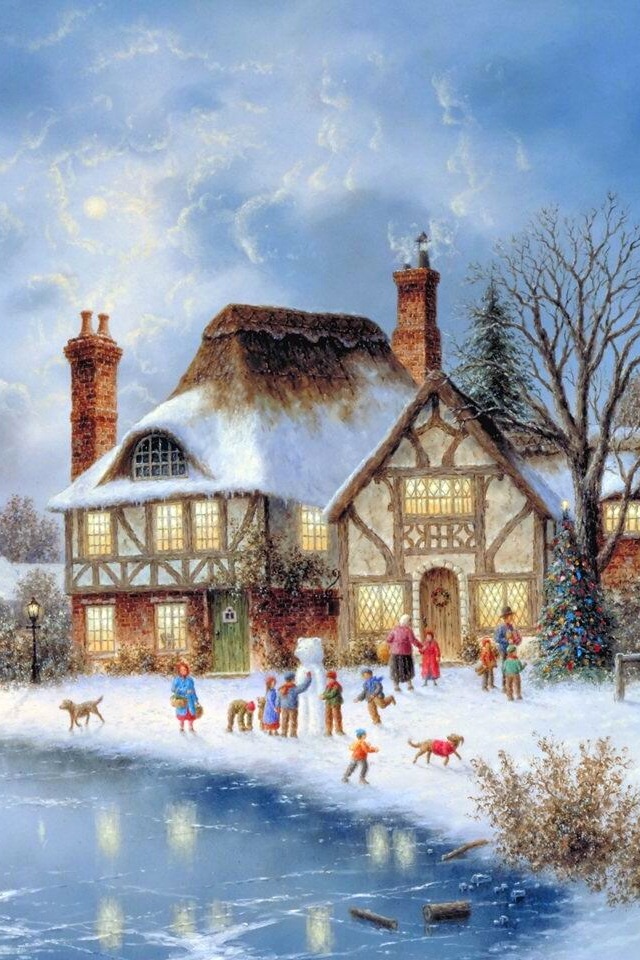 11122334445555667777